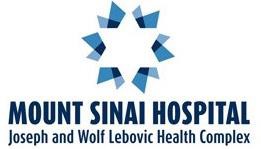 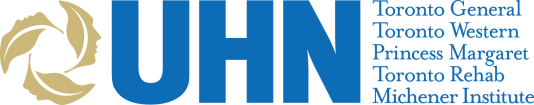 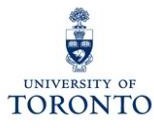 March 2023Locum Physician for Inpatient Hematology Consultation Service, Division of Medical Oncology and Hematology, University Health Network and Sinai HealthThe Joint Division of Medical Oncology and Hematology at University Health Network (UHN) and Sinai Health (SH) is seeking to recruit locum hematologists to work within the Blood Disorders Program’s Inpatient Consultation Service. The anticipated start date is flexible, with immediate openings available. The locum physicians will provide coverage for members of staff who are temporarily unable to participate due to health reasons. The consult service operates from Monday 8am through Friday 5pm, and Friday 5pm through Monday 8am. A PGY4/5 hematology resident provides first call overnight and on weekends. It is rarely needed for the Staff to round in-person out of regular hours. During normal working hours the team consists of a physician assistant, medical residents and sometimes an hematology resident. This busy service provides consultations for non-malignant concerns across the 3 UHN sites and Mount Sinai Hospital.The successful applicant must hold an MD degree, have, or be eligible for certification by the Royal College of Physician and Surgeons of Canada in Hematology or Internal Medicine (or equivalent), and  have,  or  be  eligible  for independent practice licensure with the College of Physicians and Surgeons of Ontario. The successful applicant must also hold a valid OHIP billing number. Rapid approval of privileges will be obtained at University Health Network and Sinai Health System. A highly attractive remuneration package is available.Should you be interested in this exciting opportunity, please forward your covering letter, curriculum vitae, and the names and addresses of three (3) referees to:Dr. Amit Oza - Chief, Division of Medical Oncology and Hematology C/o Christina Gulesserian –Administrative CoordinatorPrincess Margaret Cancer Centre, University Health NetworkSuite 700U: 7-925, 610 University Avenue, Toronto, Ontario, Canada, M5G 2M9 Office: 416-946-4501 ext 5503Fax: 416.946.2082 E-mail: christina.gulesserian@uhn.ca Applications will be accepted until all positions are filled.For more information on the University Health Network and our world-recognized programs, visit: https://www.uhn.ca/All qualified candidates are encouraged to apply; however, Canadians and permanent residents will be given priority.Diversity StatementThe University of Toronto, University Health Network and Sinai Health System are strongly committed to diversity within its community and especially welcomes applications from racialized persons/persons of colour, women, Indigenous / Aboriginal People of North America, persons with disabilities, LGBTQ2S+ persons, and others who may contribute to the further diversification of ideas.